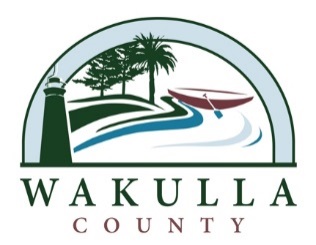 NOTICE OF PUBLIC MEETINGThe Wakulla County Marine Advisory Committee will hold a Public Meeting on Thursday, June 12, 2014, 5:00 p.m. at the Wakulla County Administration Building at 3093 Crawfordville Hwy., Crawfordville, Fl. 32327  (850) 926-0919Purpose of Meeting:To Conduct General Business of the Marine Advisory Committee per Ordinance #2013-32If a person decides to appeal any decision made by the board, agency, or commission with respect to any matter considered at such meeting or hearing, he or she will need a record of the proceedings, and that, for such purpose, he or she may need to ensure that a verbatim record of the proceedings is made, which record includes the testimony and evidence upon which the appeal is to be based.Persons with a disability needing a special accommodation should contact the Wakulla County Board of County Commissioners Administration Office at least two (2) days prior to the meeting at (850) 926-0919; Hearing & Voice Impaired at 1-800-955-8771; or email at ADARequest@mywakulla.com